安全评价报告信息公布表机构名称湖北景深安全技术有限公司湖北景深安全技术有限公司湖北景深安全技术有限公司资质证号APJ-（鄂）-002APJ-（鄂）-002委托单位湖北神农磷业科技股份有限公司湖北神农磷业科技股份有限公司湖北神农磷业科技股份有限公司湖北神农磷业科技股份有限公司湖北神农磷业科技股份有限公司湖北神农磷业科技股份有限公司项目名称湖北神农磷业科技股份有限公司莲-简磷矿莲花矿段北采区30万吨/年（改建、地下）采矿工程安全设施验收评价湖北神农磷业科技股份有限公司莲-简磷矿莲花矿段北采区30万吨/年（改建、地下）采矿工程安全设施验收评价湖北神农磷业科技股份有限公司莲-简磷矿莲花矿段北采区30万吨/年（改建、地下）采矿工程安全设施验收评价湖北神农磷业科技股份有限公司莲-简磷矿莲花矿段北采区30万吨/年（改建、地下）采矿工程安全设施验收评价湖北神农磷业科技股份有限公司莲-简磷矿莲花矿段北采区30万吨/年（改建、地下）采矿工程安全设施验收评价湖北神农磷业科技股份有限公司莲-简磷矿莲花矿段北采区30万吨/年（改建、地下）采矿工程安全设施验收评价业务类别金属非金属矿及其他矿采选业金属非金属矿及其他矿采选业金属非金属矿及其他矿采选业金属非金属矿及其他矿采选业金属非金属矿及其他矿采选业金属非金属矿及其他矿采选业安全评价过程控制情况安全评价过程控制情况安全评价过程控制情况安全评价过程控制情况安全评价过程控制情况安全评价过程控制情况安全评价过程控制情况安全评价项目管理项目组长技术负责人技术负责人技术负责人过程控制负责人过程控制负责人安全评价项目管理郭辉余连三余连三余连三邹德新邹德新编制过程报告编制人报告提交日期报告提交日期报告提交日期报告审核人报告审批人编制过程余海波、黎翰林2020.122020.122020.12吴超余连三安全评价项目参与人员姓名认定专业安全评价师从业识别卡/证书编号安全评价师从业识别卡/证书编号注册安全工程师注册证号是否专职安全评价项目参与人员郭  辉测绘029388/ S011032000110192001195029388/ S011032000110192001195专职安全评价项目参与人员王正飞机电035979/ S011032000110192001415035979/ S011032000110192001415专职安全评价项目参与人员余海波爆破036169/ S011032000110193001025036169/ S011032000110193001025专职安全评价项目参与人员李  俊采矿036049/ S011032000110193000864036049/ S011032000110193000864专职安全评价项目参与人员黎翰林采矿030943/1700000000300584030943/1700000000300584专职安全评价项目参与人员吴超生物工程036166/ S011032000110192001230036166/ S011032000110192001230专职安全评价项目参与人员邹德新化学工程与技术030941/ S011032000110191000471030941/ S011032000110191000471专职安全评价项目参与人员余连三地质020106/1100000000100216020106/1100000000100216专职项目简介项目简介项目简介项目简介项目简介项目简介项目简介湖北神农磷业科技股份有限公司成立于2000年12月，法定代表人为李文斌，统一社会信用代码为914290217146409075，注册资金贰亿零陆佰陆拾万圆整，经营范围包括磷矿开采、加工、销售；货物进出口（不含国家禁止或限制进出口的货物）；农业开发；其他矿产品、化工原料（不含危险化学品）的深加工；水利发电。湖北神农磷业科技股份有限公司莲花-简城磷矿（以下简称“莲-简磷矿”）是其下属矿山。2017年11月，湖北神农磷业科技股份有限公司（以下简称“神农磷业”）委托湖北省地质局第七地质大队对神农架莲花-武山矿区磷矿进行矿产资源储量核实工作，并根据核实情况编制了《湖北省神农架林区莲花-武山矿区莲花矿段、简城矿段磷矿资源储量核实报告（截至2017年12月底）》，并通过了原省国土资源厅矿产资源储量评审中心组织的审查，湖北省国土资源厅以“鄂土资储备字【2018】035号”文备案通过。随后，神农磷业于2018年6月委托中蓝长化工程科技有限公司编制完成了《湖北神农磷业科技股份有限公司莲花-简城磷矿矿产资源开发利用与生态复绿方案》，并于2018年10月通过了专家评审。2018年12月委托湖北景深安全技术有限公司编制了《湖北神农磷业科技股份有限公司莲花-简城磷矿83万吨/年（改建、地下）采矿工程安全预评价》；2019年1月委托中蓝长化工程科技有限公司编制了《湖北神农磷业科技股份有限公司莲-简磷矿莲花矿段50万吨/年（改建、地下）采矿工程初步设计》及《湖北神农磷业科技股份有限公司莲-简磷矿莲花矿段50万吨/年（改建、地下）采矿工程安全设施设计》。随后矿山在基建过程中，由于设备条件、现场作业条件、地质条件等方面的变化，导致部分实际的施工情况和施工条件与设计出入较大，企业在建设过程中与中蓝长化工程科技有限公司进行了协商沟通，中蓝长化工程科技有限公司对变更项目进行了论证同意变更，并出具了变更函。至2020年9月，湖北神农磷业科技股份有限公司莲-简磷矿莲花矿段北采区采矿工程采掘系统、通风系统、运输系统、排水系统、供配电系统、安全避险“六大系统”等所有主体工程和安全设施已建设完成，并于2020年9月11日开始试生产，试生产阶段安全设施运行正常。为了贯彻“安全第一、预防为主、综合治理”的安全生产方针，提高矿山开采的本质安全程度，建立矿山安全生产长效机制，提高矿山安全生产整体水平，促进矿山企业加强安全管理，预防和减少事故发生，保障矿山职工生命和财产安全，根据《中华人民共和国安全生产法》、《中华人民共和国矿山安全法》和《建设项目安全设施“三同时”监督管理办法》等相关法律、法规、文件规定，湖北神农磷业科技股份有限公司特委托我公司对其莲花矿段北采区进行安全设施验收评价。湖北神农磷业科技股份有限公司成立于2000年12月，法定代表人为李文斌，统一社会信用代码为914290217146409075，注册资金贰亿零陆佰陆拾万圆整，经营范围包括磷矿开采、加工、销售；货物进出口（不含国家禁止或限制进出口的货物）；农业开发；其他矿产品、化工原料（不含危险化学品）的深加工；水利发电。湖北神农磷业科技股份有限公司莲花-简城磷矿（以下简称“莲-简磷矿”）是其下属矿山。2017年11月，湖北神农磷业科技股份有限公司（以下简称“神农磷业”）委托湖北省地质局第七地质大队对神农架莲花-武山矿区磷矿进行矿产资源储量核实工作，并根据核实情况编制了《湖北省神农架林区莲花-武山矿区莲花矿段、简城矿段磷矿资源储量核实报告（截至2017年12月底）》，并通过了原省国土资源厅矿产资源储量评审中心组织的审查，湖北省国土资源厅以“鄂土资储备字【2018】035号”文备案通过。随后，神农磷业于2018年6月委托中蓝长化工程科技有限公司编制完成了《湖北神农磷业科技股份有限公司莲花-简城磷矿矿产资源开发利用与生态复绿方案》，并于2018年10月通过了专家评审。2018年12月委托湖北景深安全技术有限公司编制了《湖北神农磷业科技股份有限公司莲花-简城磷矿83万吨/年（改建、地下）采矿工程安全预评价》；2019年1月委托中蓝长化工程科技有限公司编制了《湖北神农磷业科技股份有限公司莲-简磷矿莲花矿段50万吨/年（改建、地下）采矿工程初步设计》及《湖北神农磷业科技股份有限公司莲-简磷矿莲花矿段50万吨/年（改建、地下）采矿工程安全设施设计》。随后矿山在基建过程中，由于设备条件、现场作业条件、地质条件等方面的变化，导致部分实际的施工情况和施工条件与设计出入较大，企业在建设过程中与中蓝长化工程科技有限公司进行了协商沟通，中蓝长化工程科技有限公司对变更项目进行了论证同意变更，并出具了变更函。至2020年9月，湖北神农磷业科技股份有限公司莲-简磷矿莲花矿段北采区采矿工程采掘系统、通风系统、运输系统、排水系统、供配电系统、安全避险“六大系统”等所有主体工程和安全设施已建设完成，并于2020年9月11日开始试生产，试生产阶段安全设施运行正常。为了贯彻“安全第一、预防为主、综合治理”的安全生产方针，提高矿山开采的本质安全程度，建立矿山安全生产长效机制，提高矿山安全生产整体水平，促进矿山企业加强安全管理，预防和减少事故发生，保障矿山职工生命和财产安全，根据《中华人民共和国安全生产法》、《中华人民共和国矿山安全法》和《建设项目安全设施“三同时”监督管理办法》等相关法律、法规、文件规定，湖北神农磷业科技股份有限公司特委托我公司对其莲花矿段北采区进行安全设施验收评价。湖北神农磷业科技股份有限公司成立于2000年12月，法定代表人为李文斌，统一社会信用代码为914290217146409075，注册资金贰亿零陆佰陆拾万圆整，经营范围包括磷矿开采、加工、销售；货物进出口（不含国家禁止或限制进出口的货物）；农业开发；其他矿产品、化工原料（不含危险化学品）的深加工；水利发电。湖北神农磷业科技股份有限公司莲花-简城磷矿（以下简称“莲-简磷矿”）是其下属矿山。2017年11月，湖北神农磷业科技股份有限公司（以下简称“神农磷业”）委托湖北省地质局第七地质大队对神农架莲花-武山矿区磷矿进行矿产资源储量核实工作，并根据核实情况编制了《湖北省神农架林区莲花-武山矿区莲花矿段、简城矿段磷矿资源储量核实报告（截至2017年12月底）》，并通过了原省国土资源厅矿产资源储量评审中心组织的审查，湖北省国土资源厅以“鄂土资储备字【2018】035号”文备案通过。随后，神农磷业于2018年6月委托中蓝长化工程科技有限公司编制完成了《湖北神农磷业科技股份有限公司莲花-简城磷矿矿产资源开发利用与生态复绿方案》，并于2018年10月通过了专家评审。2018年12月委托湖北景深安全技术有限公司编制了《湖北神农磷业科技股份有限公司莲花-简城磷矿83万吨/年（改建、地下）采矿工程安全预评价》；2019年1月委托中蓝长化工程科技有限公司编制了《湖北神农磷业科技股份有限公司莲-简磷矿莲花矿段50万吨/年（改建、地下）采矿工程初步设计》及《湖北神农磷业科技股份有限公司莲-简磷矿莲花矿段50万吨/年（改建、地下）采矿工程安全设施设计》。随后矿山在基建过程中，由于设备条件、现场作业条件、地质条件等方面的变化，导致部分实际的施工情况和施工条件与设计出入较大，企业在建设过程中与中蓝长化工程科技有限公司进行了协商沟通，中蓝长化工程科技有限公司对变更项目进行了论证同意变更，并出具了变更函。至2020年9月，湖北神农磷业科技股份有限公司莲-简磷矿莲花矿段北采区采矿工程采掘系统、通风系统、运输系统、排水系统、供配电系统、安全避险“六大系统”等所有主体工程和安全设施已建设完成，并于2020年9月11日开始试生产，试生产阶段安全设施运行正常。为了贯彻“安全第一、预防为主、综合治理”的安全生产方针，提高矿山开采的本质安全程度，建立矿山安全生产长效机制，提高矿山安全生产整体水平，促进矿山企业加强安全管理，预防和减少事故发生，保障矿山职工生命和财产安全，根据《中华人民共和国安全生产法》、《中华人民共和国矿山安全法》和《建设项目安全设施“三同时”监督管理办法》等相关法律、法规、文件规定，湖北神农磷业科技股份有限公司特委托我公司对其莲花矿段北采区进行安全设施验收评价。湖北神农磷业科技股份有限公司成立于2000年12月，法定代表人为李文斌，统一社会信用代码为914290217146409075，注册资金贰亿零陆佰陆拾万圆整，经营范围包括磷矿开采、加工、销售；货物进出口（不含国家禁止或限制进出口的货物）；农业开发；其他矿产品、化工原料（不含危险化学品）的深加工；水利发电。湖北神农磷业科技股份有限公司莲花-简城磷矿（以下简称“莲-简磷矿”）是其下属矿山。2017年11月，湖北神农磷业科技股份有限公司（以下简称“神农磷业”）委托湖北省地质局第七地质大队对神农架莲花-武山矿区磷矿进行矿产资源储量核实工作，并根据核实情况编制了《湖北省神农架林区莲花-武山矿区莲花矿段、简城矿段磷矿资源储量核实报告（截至2017年12月底）》，并通过了原省国土资源厅矿产资源储量评审中心组织的审查，湖北省国土资源厅以“鄂土资储备字【2018】035号”文备案通过。随后，神农磷业于2018年6月委托中蓝长化工程科技有限公司编制完成了《湖北神农磷业科技股份有限公司莲花-简城磷矿矿产资源开发利用与生态复绿方案》，并于2018年10月通过了专家评审。2018年12月委托湖北景深安全技术有限公司编制了《湖北神农磷业科技股份有限公司莲花-简城磷矿83万吨/年（改建、地下）采矿工程安全预评价》；2019年1月委托中蓝长化工程科技有限公司编制了《湖北神农磷业科技股份有限公司莲-简磷矿莲花矿段50万吨/年（改建、地下）采矿工程初步设计》及《湖北神农磷业科技股份有限公司莲-简磷矿莲花矿段50万吨/年（改建、地下）采矿工程安全设施设计》。随后矿山在基建过程中，由于设备条件、现场作业条件、地质条件等方面的变化，导致部分实际的施工情况和施工条件与设计出入较大，企业在建设过程中与中蓝长化工程科技有限公司进行了协商沟通，中蓝长化工程科技有限公司对变更项目进行了论证同意变更，并出具了变更函。至2020年9月，湖北神农磷业科技股份有限公司莲-简磷矿莲花矿段北采区采矿工程采掘系统、通风系统、运输系统、排水系统、供配电系统、安全避险“六大系统”等所有主体工程和安全设施已建设完成，并于2020年9月11日开始试生产，试生产阶段安全设施运行正常。为了贯彻“安全第一、预防为主、综合治理”的安全生产方针，提高矿山开采的本质安全程度，建立矿山安全生产长效机制，提高矿山安全生产整体水平，促进矿山企业加强安全管理，预防和减少事故发生，保障矿山职工生命和财产安全，根据《中华人民共和国安全生产法》、《中华人民共和国矿山安全法》和《建设项目安全设施“三同时”监督管理办法》等相关法律、法规、文件规定，湖北神农磷业科技股份有限公司特委托我公司对其莲花矿段北采区进行安全设施验收评价。湖北神农磷业科技股份有限公司成立于2000年12月，法定代表人为李文斌，统一社会信用代码为914290217146409075，注册资金贰亿零陆佰陆拾万圆整，经营范围包括磷矿开采、加工、销售；货物进出口（不含国家禁止或限制进出口的货物）；农业开发；其他矿产品、化工原料（不含危险化学品）的深加工；水利发电。湖北神农磷业科技股份有限公司莲花-简城磷矿（以下简称“莲-简磷矿”）是其下属矿山。2017年11月，湖北神农磷业科技股份有限公司（以下简称“神农磷业”）委托湖北省地质局第七地质大队对神农架莲花-武山矿区磷矿进行矿产资源储量核实工作，并根据核实情况编制了《湖北省神农架林区莲花-武山矿区莲花矿段、简城矿段磷矿资源储量核实报告（截至2017年12月底）》，并通过了原省国土资源厅矿产资源储量评审中心组织的审查，湖北省国土资源厅以“鄂土资储备字【2018】035号”文备案通过。随后，神农磷业于2018年6月委托中蓝长化工程科技有限公司编制完成了《湖北神农磷业科技股份有限公司莲花-简城磷矿矿产资源开发利用与生态复绿方案》，并于2018年10月通过了专家评审。2018年12月委托湖北景深安全技术有限公司编制了《湖北神农磷业科技股份有限公司莲花-简城磷矿83万吨/年（改建、地下）采矿工程安全预评价》；2019年1月委托中蓝长化工程科技有限公司编制了《湖北神农磷业科技股份有限公司莲-简磷矿莲花矿段50万吨/年（改建、地下）采矿工程初步设计》及《湖北神农磷业科技股份有限公司莲-简磷矿莲花矿段50万吨/年（改建、地下）采矿工程安全设施设计》。随后矿山在基建过程中，由于设备条件、现场作业条件、地质条件等方面的变化，导致部分实际的施工情况和施工条件与设计出入较大，企业在建设过程中与中蓝长化工程科技有限公司进行了协商沟通，中蓝长化工程科技有限公司对变更项目进行了论证同意变更，并出具了变更函。至2020年9月，湖北神农磷业科技股份有限公司莲-简磷矿莲花矿段北采区采矿工程采掘系统、通风系统、运输系统、排水系统、供配电系统、安全避险“六大系统”等所有主体工程和安全设施已建设完成，并于2020年9月11日开始试生产，试生产阶段安全设施运行正常。为了贯彻“安全第一、预防为主、综合治理”的安全生产方针，提高矿山开采的本质安全程度，建立矿山安全生产长效机制，提高矿山安全生产整体水平，促进矿山企业加强安全管理，预防和减少事故发生，保障矿山职工生命和财产安全，根据《中华人民共和国安全生产法》、《中华人民共和国矿山安全法》和《建设项目安全设施“三同时”监督管理办法》等相关法律、法规、文件规定，湖北神农磷业科技股份有限公司特委托我公司对其莲花矿段北采区进行安全设施验收评价。湖北神农磷业科技股份有限公司成立于2000年12月，法定代表人为李文斌，统一社会信用代码为914290217146409075，注册资金贰亿零陆佰陆拾万圆整，经营范围包括磷矿开采、加工、销售；货物进出口（不含国家禁止或限制进出口的货物）；农业开发；其他矿产品、化工原料（不含危险化学品）的深加工；水利发电。湖北神农磷业科技股份有限公司莲花-简城磷矿（以下简称“莲-简磷矿”）是其下属矿山。2017年11月，湖北神农磷业科技股份有限公司（以下简称“神农磷业”）委托湖北省地质局第七地质大队对神农架莲花-武山矿区磷矿进行矿产资源储量核实工作，并根据核实情况编制了《湖北省神农架林区莲花-武山矿区莲花矿段、简城矿段磷矿资源储量核实报告（截至2017年12月底）》，并通过了原省国土资源厅矿产资源储量评审中心组织的审查，湖北省国土资源厅以“鄂土资储备字【2018】035号”文备案通过。随后，神农磷业于2018年6月委托中蓝长化工程科技有限公司编制完成了《湖北神农磷业科技股份有限公司莲花-简城磷矿矿产资源开发利用与生态复绿方案》，并于2018年10月通过了专家评审。2018年12月委托湖北景深安全技术有限公司编制了《湖北神农磷业科技股份有限公司莲花-简城磷矿83万吨/年（改建、地下）采矿工程安全预评价》；2019年1月委托中蓝长化工程科技有限公司编制了《湖北神农磷业科技股份有限公司莲-简磷矿莲花矿段50万吨/年（改建、地下）采矿工程初步设计》及《湖北神农磷业科技股份有限公司莲-简磷矿莲花矿段50万吨/年（改建、地下）采矿工程安全设施设计》。随后矿山在基建过程中，由于设备条件、现场作业条件、地质条件等方面的变化，导致部分实际的施工情况和施工条件与设计出入较大，企业在建设过程中与中蓝长化工程科技有限公司进行了协商沟通，中蓝长化工程科技有限公司对变更项目进行了论证同意变更，并出具了变更函。至2020年9月，湖北神农磷业科技股份有限公司莲-简磷矿莲花矿段北采区采矿工程采掘系统、通风系统、运输系统、排水系统、供配电系统、安全避险“六大系统”等所有主体工程和安全设施已建设完成，并于2020年9月11日开始试生产，试生产阶段安全设施运行正常。为了贯彻“安全第一、预防为主、综合治理”的安全生产方针，提高矿山开采的本质安全程度，建立矿山安全生产长效机制，提高矿山安全生产整体水平，促进矿山企业加强安全管理，预防和减少事故发生，保障矿山职工生命和财产安全，根据《中华人民共和国安全生产法》、《中华人民共和国矿山安全法》和《建设项目安全设施“三同时”监督管理办法》等相关法律、法规、文件规定，湖北神农磷业科技股份有限公司特委托我公司对其莲花矿段北采区进行安全设施验收评价。湖北神农磷业科技股份有限公司成立于2000年12月，法定代表人为李文斌，统一社会信用代码为914290217146409075，注册资金贰亿零陆佰陆拾万圆整，经营范围包括磷矿开采、加工、销售；货物进出口（不含国家禁止或限制进出口的货物）；农业开发；其他矿产品、化工原料（不含危险化学品）的深加工；水利发电。湖北神农磷业科技股份有限公司莲花-简城磷矿（以下简称“莲-简磷矿”）是其下属矿山。2017年11月，湖北神农磷业科技股份有限公司（以下简称“神农磷业”）委托湖北省地质局第七地质大队对神农架莲花-武山矿区磷矿进行矿产资源储量核实工作，并根据核实情况编制了《湖北省神农架林区莲花-武山矿区莲花矿段、简城矿段磷矿资源储量核实报告（截至2017年12月底）》，并通过了原省国土资源厅矿产资源储量评审中心组织的审查，湖北省国土资源厅以“鄂土资储备字【2018】035号”文备案通过。随后，神农磷业于2018年6月委托中蓝长化工程科技有限公司编制完成了《湖北神农磷业科技股份有限公司莲花-简城磷矿矿产资源开发利用与生态复绿方案》，并于2018年10月通过了专家评审。2018年12月委托湖北景深安全技术有限公司编制了《湖北神农磷业科技股份有限公司莲花-简城磷矿83万吨/年（改建、地下）采矿工程安全预评价》；2019年1月委托中蓝长化工程科技有限公司编制了《湖北神农磷业科技股份有限公司莲-简磷矿莲花矿段50万吨/年（改建、地下）采矿工程初步设计》及《湖北神农磷业科技股份有限公司莲-简磷矿莲花矿段50万吨/年（改建、地下）采矿工程安全设施设计》。随后矿山在基建过程中，由于设备条件、现场作业条件、地质条件等方面的变化，导致部分实际的施工情况和施工条件与设计出入较大，企业在建设过程中与中蓝长化工程科技有限公司进行了协商沟通，中蓝长化工程科技有限公司对变更项目进行了论证同意变更，并出具了变更函。至2020年9月，湖北神农磷业科技股份有限公司莲-简磷矿莲花矿段北采区采矿工程采掘系统、通风系统、运输系统、排水系统、供配电系统、安全避险“六大系统”等所有主体工程和安全设施已建设完成，并于2020年9月11日开始试生产，试生产阶段安全设施运行正常。为了贯彻“安全第一、预防为主、综合治理”的安全生产方针，提高矿山开采的本质安全程度，建立矿山安全生产长效机制，提高矿山安全生产整体水平，促进矿山企业加强安全管理，预防和减少事故发生，保障矿山职工生命和财产安全，根据《中华人民共和国安全生产法》、《中华人民共和国矿山安全法》和《建设项目安全设施“三同时”监督管理办法》等相关法律、法规、文件规定，湖北神农磷业科技股份有限公司特委托我公司对其莲花矿段北采区进行安全设施验收评价。现场开展工作情况现场开展工作情况现场开展工作情况现场开展工作情况现场开展工作情况现场开展工作情况现场开展工作情况勘察人员郭辉、余海波郭辉、余海波郭辉、余海波郭辉、余海波郭辉、余海波郭辉、余海波勘察时间2020.9.182020.9.182020.9.182020.9.182020.9.182020.9.18勘察任务现场勘查、收集并核实业主单位提供的安全评价相关资料现场勘查、收集并核实业主单位提供的安全评价相关资料现场勘查、收集并核实业主单位提供的安全评价相关资料现场勘查、收集并核实业主单位提供的安全评价相关资料现场勘查、收集并核实业主单位提供的安全评价相关资料现场勘查、收集并核实业主单位提供的安全评价相关资料勘察中发现的问题部分巷道排水沟堵塞，未按设计要求铺设盖板；备采作业面长距离独头巷道未采取临时封闭措施；部分巷道指示标志未安装到位；北采区风机值班室高处临边未设置安全护栏；部分井下矿用车辆无顶棚及后视镜；部分线缆悬挂不规范。部分巷道排水沟堵塞，未按设计要求铺设盖板；备采作业面长距离独头巷道未采取临时封闭措施；部分巷道指示标志未安装到位；北采区风机值班室高处临边未设置安全护栏；部分井下矿用车辆无顶棚及后视镜；部分线缆悬挂不规范。部分巷道排水沟堵塞，未按设计要求铺设盖板；备采作业面长距离独头巷道未采取临时封闭措施；部分巷道指示标志未安装到位；北采区风机值班室高处临边未设置安全护栏；部分井下矿用车辆无顶棚及后视镜；部分线缆悬挂不规范。部分巷道排水沟堵塞，未按设计要求铺设盖板；备采作业面长距离独头巷道未采取临时封闭措施；部分巷道指示标志未安装到位；北采区风机值班室高处临边未设置安全护栏；部分井下矿用车辆无顶棚及后视镜；部分线缆悬挂不规范。部分巷道排水沟堵塞，未按设计要求铺设盖板；备采作业面长距离独头巷道未采取临时封闭措施；部分巷道指示标志未安装到位；北采区风机值班室高处临边未设置安全护栏；部分井下矿用车辆无顶棚及后视镜；部分线缆悬挂不规范。部分巷道排水沟堵塞，未按设计要求铺设盖板；备采作业面长距离独头巷道未采取临时封闭措施；部分巷道指示标志未安装到位；北采区风机值班室高处临边未设置安全护栏；部分井下矿用车辆无顶棚及后视镜；部分线缆悬挂不规范。评价项目其他信息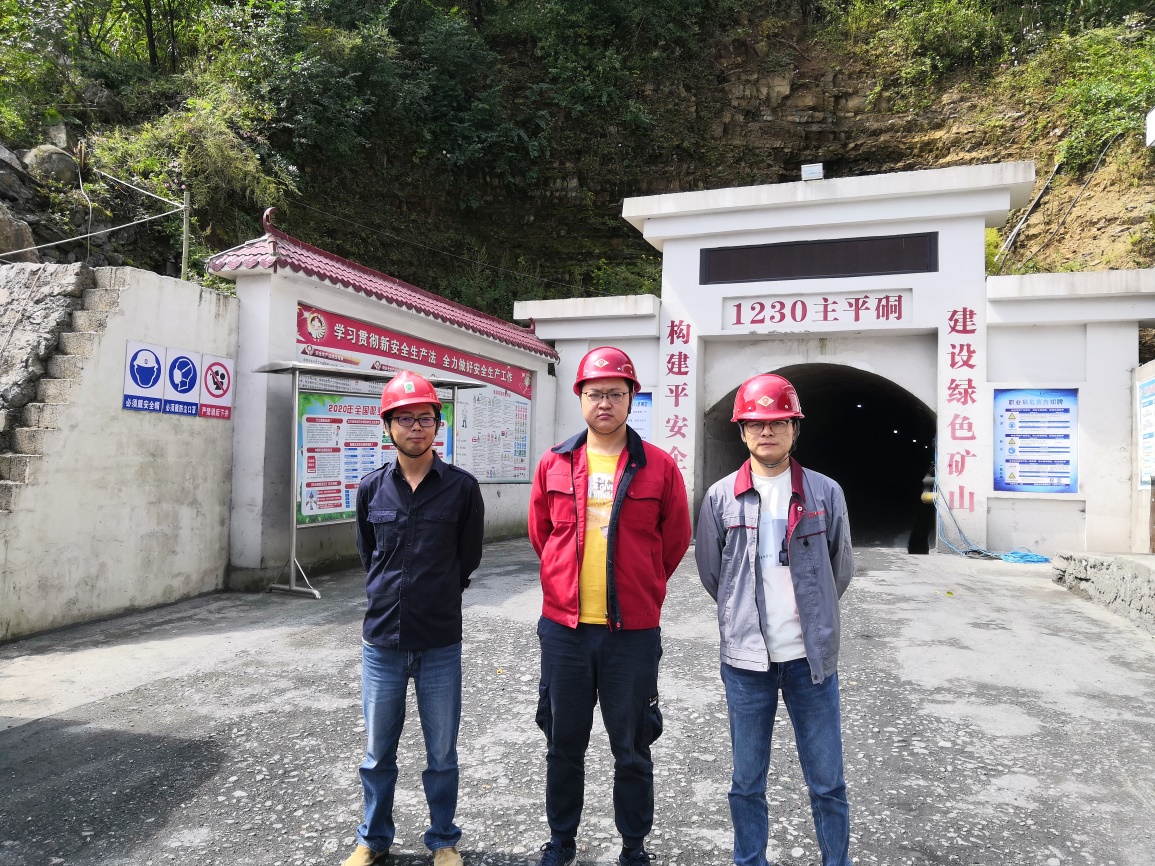 